True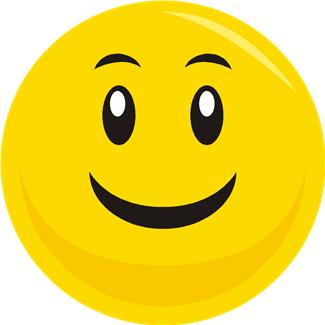 False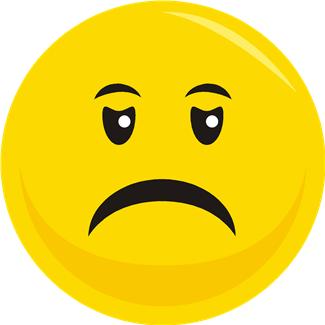 ?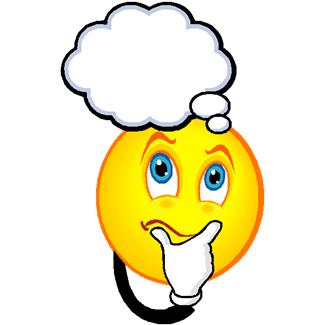 